Grundschule Kirchzarten Schwarzwaldstraße 5 79199 Kirchzarten	Kirchzarten, 11.11.2019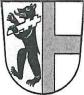 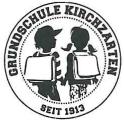 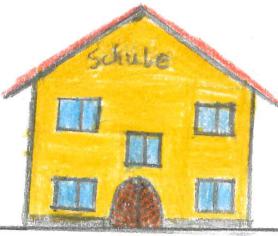 Anmeldung der SchulanfängerDienstag, 10. Dezember 2019	9.00 — 12.30 Uhr Mittwoch, 11. Dezember 2019	9.00 — 13.30 Uhr u. 17.00 — 18.30 UhrIn der Grundschule Kirchzarten, Schwarzwaldstr. 5, SekretariatAlle Kinder, die bis zum 31.08.2020 das sechste Lebensjahr vollendet haben, sind schulpflichtig. Sie müssen angemeldet werden. (sog. „Muss-Kinder)Ebenfalls können Kinder angemeldet werden, die zwischen dem 1.9.2020 und dem 30.06.2021 das sechste Lebensjahr vollenden und auf Wunsch der Erziehungs- berechtigten eingeschult werden sollen. (sog. „Kann-Kinder") 
(Schulgesetzt § 73)Kinder, die im Vorjahr vom Schulbesuch zurückgestellt wurden, müssen bitte erneut angemeldet werden.Zur Anmeldung bitten wir um die Vorlage der Geburtsurkunde. Eine Vorstellung der Kinder ist bei dieser rein formalen Anmeldung nicht erforderlich. Alle Kinder müssen bitte zunächst angemeldet werden - auch wenn Sie planen, ihr Kind zurückstellen zu lassen oder an einer anderen Schule (z.B. Privatschule) anzumelden.Hort und Kernzeit können an diesen Terminen ebenfalls vorangemeldet werden.Kontakt: Frau Kromer, sekretariat@grundschule-kirchzarten.de oder 07661/9846-0